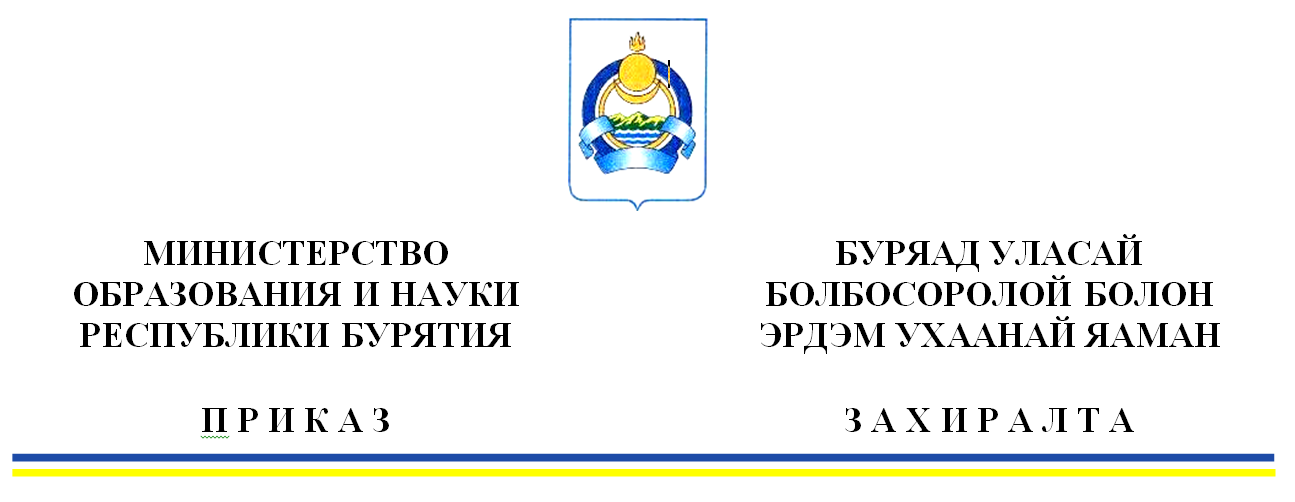 О проведении Всероссийских  проверочных работ  в 2021 годуВ соответствии с приказом Федеральной службы по надзору в сфере образования и науки (Рособрнадзор) от 11.02.2021 № 119 «О проведении Федеральной службой по надзору в сфере образования и науки мониторинга качества подготовки обучающихся общеобразовательных организаций в форме всероссийских проверочных работ в 2021 году» и приказом Минобрнауки Республики Бурятия от 15.02.2021 № 210 «Об утверждении графика проведения мероприятий, направленных на исследование качества образования в 2021 году в Республике Бурятия», в целях реализации мероприятий 1.2 «Совершенствование и реализация процедур оценки степени и уровня освоения образовательных программ общего образования обучающимися общеобразовательных организаций» ведомственной целевой программы «Качество образования», утвержденной приказом Федеральной службы по надзору в сфере образования и науки от 22.01.2019 № 39, с изменениями, внесенными приказами Федеральной службы по надзору в сфере образования и науки от 21.08.2019 № 1204, от 21.02.2020№ 182, п р и к а з ы в а ю:Отделу дошкольного и общего образования (Имеева Е.С.) обеспечить участие образовательных организаций во Всероссийских проверочных работах (далее – ВПР) для обучающихся 4-8 классов в штатном режиме; для обучающихся 10-11 классов в режиме апробации, согласно графику проведения ВПР в 2021 году (приложение 1)Утвердить прилагаемый порядок проведения  ВПР в 2021 году (далее - Порядок) (приложение 2).Утвердить прилагаемый план-график проведения  ВПР в 2021 году  (приложение 3).Утвердить список муниципальных координаторов ВПР (приложение 4). Определить региональным координатором, обеспечивающим координацию работ по проведению ВПР на территории Республики Бурятия, ГБУ «Региональный центр обработки информации и оценки качества образования» (Чимитова Д.К.).Руководителям органов местного самоуправления, осуществляющих управление в сфере образования обеспечить: - объективность проведения ВПР;- обязательное участие общеобразовательных организаций в ВПР для обучающихся 4- 8-х классов;- участие общеобразовательных организаций в ВПР для обучающихся  10-11 классов в режиме апробации;- проведение ВПР в соответствии с утвержденным Порядком и планом -графиком;- общественное наблюдение при проведении ВПР;- соблюдение условий конфиденциальности информации.Контроль за исполнением настоящего приказа оставляю за собой.Заместитель министра – председатель Комитета общегои дополнительного образования                                   		В.А. Поздняковисп. Малеева Е.В., тел.:  21-35-97Приложение № 1 к приказу Минобрнауки РБ                                                                                                       от «   » ___________2021 г.  № _________ График проведения ВПР в 2021 году*Обучающиеся 11 классов пишут ВПР по тем учебным предметам, которые они не выбирают при прохождении ГИА в форме ЕГЭ в соответствии с графиком.Приложение № 2 к приказу Минобрнауки РБ                                                                                                       от «   » ___________2021 г.  № _________ Порядок проведения ВПР в 2021 году1. Проведение ВПР в 4-8, 10-11 классах ВПР в 4-8, 10-11 классах проводится в любой день указанного в Плане графике проведения ВПР периода. 1.1. Ответственный организатор ОО: 1.1.1. Формирует заявку на участие в ВПР и загружает ее в личном кабинете ФИС ОКО. 1.1.2. Для проведения в параллелях 6 и 8 классов ВПР по двум предметам на основе случайного выбора и распределения предметов по классам предоставляет следующую информацию через личные кабинеты общеобразовательной организации (далее-ОО) в ФИС ОКО: - количество классов в каждой параллели; -наименование классов; -неделя, на которой планируется проведение ВПР по двум предметам на основе случайного выбора. 1.1.3.Соблюдая конфиденциальность, скачивает для печати архив с материалами для проведения ВПР - файлы для участников ВПР – в личном кабинете в ФИС ОКО https://lk-fisoko.obrnadzor.gov.ru/  в разделе «Ход ВПР». Архив размещается в ФИС ОКО в соответствии с Планом-графиком проведения ВПР. Рекомендуется скачать архив заранее, до дня проведения работы. Для каждой ОО варианты сгенерированы индивидуально на основе банка оценочных средств ВПР с использованием ФИС ОКО. Критерии оценивания ответов и форма сбора результатов размещаются в ФИС ОКО в соответствии с Планом-графиком проведения ВПР. Для 6 и 8 классов информация о распределении конкретных предметов на основе случайного выбора по конкретным классам будет предоставляться ОО на неделе, предшествующей проведению работы по этим предметам, в ЛК ФИС ОКО в соответствии с информацией, полученной от ОО согласно п. 4 Плана-графика. Распределение предметов на основе случайного выбора осуществляет Федеральный организатор. 1.1.4.Скачивает в личном кабинете в ФИС ОКО в разделе «Ход ВПР» макет бумажного протокола и список кодов участников работы. Файл с кодами для выдачи участникам представляет собой таблицу с напечатанными кодами, которые выдаются участникам перед началом работы. Варианты ВПР печатаются на всех участников с соблюдением условий конфиденциальности. Бумажные протоколы и коды участников печатаются в необходимом количестве. Таблица с кодами участников разрезается для выдачи каждому участнику отдельного кода. 1.1.5. Организует выполнение участниками работы. Каждому участнику выдается один и тот же код на все работы (произвольно из имеющихся). Каждый участник переписывает код в специально отведенное поле на каждой странице работы. В процессе проведения работы заполняется бумажный протокол, в котором фиксируется соответствие кода и ФИО участника. 1.1.6. По окончании проведения работы собирает все комплекты с ответами участников. 1.1.7. Организует проверку ответов участников с помощью критериев (время проверки работ указано в Плане-графике проведения ВПР). 1.1.8. Заполняет электронную форму сбора результатов выполнения ВПР (при необходимости с помощью технического специалиста): вносит код, номер варианта работы и баллы за задания каждого из участников. В электронной форме передаются только коды участников, ФИО не указывается. Соответствие ФИО и кода остается в ОО в виде бумажного протокола. 1.1.9. Загружает форму сбора результатов в ФИС ОКО в разделе «Ход ВПР» (дата загрузки формы указана в Плане-графике проведения ВПР). 1.2. Муниципальный/ региональный координатор: Осуществляет мониторинг загрузки ОО электронных форм сбора результатов ВПР. 2. Проведение ВПР в 6 и 8 классах по предметам на основе случайного выбора 2.1. В 6 и 8 классах распределение конкретных предметов на основе случайного выбора по конкретным классам осуществляется Федеральным организатором. 2.2. Распределение конкретных предметов на основе случайного выбора по конкретным классам предоставляется ОО на неделе, предшествующей проведению работы по этим предметам. 2.3. Распределение конкретных предметов по конкретным классам публикуется в личном кабинете ОО ФИС ОКО в соответствии с информацией, полученной от ОО согласно п.1.1.2. настоящего Порядка. 2.4. Ответственный организатор ОО скачивает информацию о распределении предметов по классам и организует проведение ВПР в указанных классах по указанным предметам в соответствии с п.1.1.2.—-1.1.9.3. Проведение ВПР по иностранным языкам в 7 и 11 классахВсероссийская проверочная работа по иностранным языкам (английский, немецкий, французский) в 7 и 11 классах выполняется в компьютерной форме в специально оборудованной для этого аудитории. Для выполнения работы в ФИС ОКО в разделе «Ход ВПР» размещается специальное программное обеспечение (далее-ПО). ПО и демонстрационные варианты размещаются в личном кабинете в ФИС ОКО в разделе «Ход ВПР» в соответствии с Планом-графиком проведения ВПР. ВПР по иностранным языкам могут проводиться в объеме, соответствующем техническим возможностям образовательной организации. 4. Сбор контекстных данных об ОО и участниках ВПР 4.1. Ответственный организатор ОО: 4.1.1. Скачивает форму сбора контекстных данных об ОО и участниках ВПР в личном кабинете в ФИС ОКО на сайте https://lk-fisoko.obrnadzor.gov.ru/  в разделе «Ход ВПР». 4.1.2. Заполняет форму сбора контекстных данных об ОО и участниках ВПР согласно инструкции (инструкция по заполнению находится на первом листе формы). 4.1.3. Загружает заполненную форму в ФИС ОКО в разделе «Ход ВПР».4.2. Муниципальный/ региональный координатор: Осуществляет мониторинг загрузки форм сбора контекстных данных об ОО и участниках ВПР, консультирует ОО. 5. Получение результатов ВПР 5.1. Ответственный организатор ОО, муниципальный и/или региональный координатор: Получает результаты проверочных работ в разделе «Аналитика» ФИС ОКО в соответствии с инструкцией по работе с разделом.Приложение № 4к приказу Минобрнауки РБ                                                                                                                   от «   » __________2021 г. № _____   Список муниципальных координаторов ВПР в 2021 годуПриложение № 3к приказу Минобрнауки РБ                                                                                                                   от «   » __________2021 г. № _____   План – график проведения ВПР 20211. График сбора данных о координаторах, ОО и участниках ВПР2. График проведения  ВПР в 10-11 классах3. График проведения  ВПР в 4-8 классах (по обязательным предметам)4. График проведения  ВПР в 6 и 8  классах по предметам на основе случайного выбора«_____» _____________20____ г.                                                    № __________г. Улан-УдэСрокипроведенияУчебный предметКласс15 марта – 21  мая 2021 года (в штатном режиме)Русский язык 4 класс15 марта – 21  мая 2021 года (в штатном режиме)Математика 4 класс15 марта – 21  мая 2021 года (в штатном режиме)Окружающий мир4 класс15 марта – 21  мая 2021 года (в штатном режиме)Русский язык5 класс15 марта – 21  мая 2021 года (в штатном режиме)Математика5 класс15 марта – 21  мая 2021 года (в штатном режиме)История 5 класс15 марта – 21  мая 2021 года (в штатном режиме)Биология 5 класс15 марта – 21  мая 2021 года (в штатном режиме)Русский язык6 класс15 марта – 21  мая 2021 года (в штатном режиме)Математика6 класс15 марта – 21  мая 2021 года (в штатном режиме)ВПР проводятся по двум предметам на основе случайного выбора. Информация о распределении предметов предоставляется в ОО через личный кабинет в ФИС ОКОИстория 6 класс15 марта – 21  мая 2021 года (в штатном режиме)ВПР проводятся по двум предметам на основе случайного выбора. Информация о распределении предметов предоставляется в ОО через личный кабинет в ФИС ОКОБиология 6 класс15 марта – 21  мая 2021 года (в штатном режиме)ВПР проводятся по двум предметам на основе случайного выбора. Информация о распределении предметов предоставляется в ОО через личный кабинет в ФИС ОКОГеография6 класс15 марта – 21  мая 2021 года (в штатном режиме)ВПР проводятся по двум предметам на основе случайного выбора. Информация о распределении предметов предоставляется в ОО через личный кабинет в ФИС ОКООбществознание6 класс15 марта – 21  мая 2021 года (в штатном режиме)Русский язык7 класс15 марта – 21  мая 2021 года (в штатном режиме)Математика7 класс15 марта – 21  мая 2021 года (в штатном режиме)История 7 класс15 марта – 21  мая 2021 года (в штатном режиме)Биология 7 класс15 марта – 21  мая 2021 года (в штатном режиме)География7 класс15 марта – 21  мая 2021 года (в штатном режиме)Обществознание7 класс15 марта – 21  мая 2021 года (в штатном режиме)Физика7 классс 01 апреля по 21 мая 2021 года(в штатном режиме)Английский язык7 классс 01 апреля по 21 мая 2021 года(в штатном режиме)Немецкий язык7 классс 01 апреля по 21 мая 2021 года(в штатном режиме)Французский язык7 класс15 марта – 21  мая 2021 года (в штатном режиме)Русский язык8 класс15 марта – 21  мая 2021 года (в штатном режиме)Математика8 класс15 марта – 21  мая 2021 года (в штатном режиме)ВПР проводятся по двум предметам на основе случайного выбора. Информация о распределении предметов предоставляется в ОО через личный кабинет в ФИС ОКОИстория8 класс15 марта – 21  мая 2021 года (в штатном режиме)ВПР проводятся по двум предметам на основе случайного выбора. Информация о распределении предметов предоставляется в ОО через личный кабинет в ФИС ОКОБиология 8 класс15 марта – 21  мая 2021 года (в штатном режиме)ВПР проводятся по двум предметам на основе случайного выбора. Информация о распределении предметов предоставляется в ОО через личный кабинет в ФИС ОКОГеография8 класс15 марта – 21  мая 2021 года (в штатном режиме)ВПР проводятся по двум предметам на основе случайного выбора. Информация о распределении предметов предоставляется в ОО через личный кабинет в ФИС ОКООбществознание 8 класс15 марта – 21  мая 2021 года (в штатном режиме)ВПР проводятся по двум предметам на основе случайного выбора. Информация о распределении предметов предоставляется в ОО через личный кабинет в ФИС ОКОФизика8 класс15 марта – 21  мая 2021 года (в штатном режиме)ВПР проводятся по двум предметам на основе случайного выбора. Информация о распределении предметов предоставляется в ОО через личный кабинет в ФИС ОКОХимия8 классс 1 марта по 26 марта 2021 (в режиме апробации)География10 классс 1 марта по 26 марта 2021 (в режиме апробации)История11 класс*с 1 марта по 26 марта 2021 (в режиме апробации)Биология11 класс*с 1 марта по 26 марта 2021 (в режиме апробации)География11 класс*с 1 марта по 26 марта 2021 (в режиме апробации)Физика11 класс*с 1 марта по 26 марта 2021 (в режиме апробации)Химия11 класс*с 1 марта по 26 марта 2021 (в режиме апробации)Английский язык11 класс*с 1 марта по 26 марта 2021 (в режиме апробации)Немецкий язык11 класс*с 1 марта по 26 марта 2021 (в режиме апробации)Французский язык11 класс*№районФИО1БаргузинскийПерелыгина Марина Владимировна2Баунтовский Намсараева Елена Дабаевна3Бичурский Емцева Ольга Владимировна4Джидинский Вершинина Наталья Александровна5Еравнинский Иванова Надежда Бадмаевна6Заиграевский Намаконова Галина Владимировна7Закаменский Соктоева Соелма Ивановна8Иволгинский Тышкенова Эржена Сергеевна9Кабанский Рычкова Ирина Александровна10Кижингинский Доржиева Светлана Эрдэнеевна11Курумканский Батуев Булат Батожапович12Кяхтинский Дылыкова Наталья Базаровна13Муйский Евстропова Людмила Георгиевна14Мухоршибирский Зоркальцев Максим Анатольевич15Окинский Самбялова Елизавета Баировна16Прибайкальский Зимирева Виктория Константиновна17Северо-Байкальский Новицкая Марианна Николаевна18Селенгинский Надмитова Сэсэг Бимбаевна 19Тарбагатайский Русина Ольга Васильевна20Тункинский Шаронова Ольга Викторовна21Хоринский Маслеченко Анастасия Станиславовна 22г. Улан-УдэШойнжурова Эржена Дашинимаевна23г. СеверобайкальскУстьянцева Татьяна ПетровнаМероприятиеСрокОтветственные1. Формирование сведений о региональных координаторахдо 20.02.2021 (до 18:00 мск)Минобрнауки РБ1. Формирование сведений о муниципальных координаторахдо 25.02.2021 (до 18:00 мск)Региональный координатор3. Формирование заявки ОО на участие в ВПРДо 16.02.2021 (до 14:00 мск)ОО4. Сбор информации о 6 и 8 классах:- количество классов в каждой параллели;- наименование классов;- неделя, на которой планируется проведение ВПРпо каждому из предметов на основе случайноговыбора.С 18.02.2021 до 02.03.2021 (до 18:00мск)ОО5. Сбор контекстных данных об ОО и участникахВПРс15.03.2021 до 15.04.2021 (до 18:00 мск)Региональный координаторы, ОО01.03.2021–26.03.2021 (в любой деньуказанного периода)10 классГеография11 классГеография, История, Химия, Физика,Биология, Иностранный языкОзнакомление с программнымобеспечением и проведение тренировки поиностранному языку19.02.2021 (иностранный язык)Получение архивов с материалами(варианты для каждой ОО генерируются наоснове банка заданий ВПР)01.03.202101.03.2021Получение критериев оценивания работ иформ сбора результатов02.03.2021 02.03.2021Проведение работы01.03.2021–26.03.202101.03.2021–26.03.2021Проверка работ и загрузка форм сборарезультатовдо 09.04.2021 (до 23:00 мск)до 09.04.2021 (до 23:00 мск)Получение результатовс 23.04.202115.03.2021–21.05.2021 (влюбой деньуказанногопериода)4 классРусский язык(часть 1 и часть2), Математика,Окружающиймир5 классМатематика,Русский язык,История,Биология6 классРусский язык,Математика7 классИностранныйязык7 классРусский язык,Математика,Биология,География,Физика,История,Обществознание8 классРусский язык,МатематикаОзнакомление с программнымобеспечением и проведениетренировки по иностранному языку18.03.2021Получение архивов сматериалами (варианты длякаждой ОО генерируются наоснове банка заданий ВПР)15.03.202115.03.202115.03.202101.04.202115.03.202115.03.2021Получение критериевоценивания работ и форм сбора результатов16.03.202116.03.202116.03.202102.04.202116.03.202116.03.2021Проведениеработ15.03.2021–21.05.202115.03.2021–21.05.202115.03.2021–21.05.202101.04.2021–21.05.202115.03.2021–21.05.202115.03.2021–21.05.2021Проверка работ и загрузка форм сбора результатов16.03.2021–21.05.202116.03.2021–21.05.202116.03.2021–21.05.202102.04.2021–21.05.202116.03.2021–21.05.202116.03.2021–21.05.2021Получениерезультатов- ОО, загрузившие в ЛК ФИС ОКО формы сбора результатов до 30 апреля 2021 года (до 23:00 мск), начнут получать результаты с 14 мая 2021 года. В статистике по муниципалитету, региону, Российской Федерации будут отражены результаты за период с15 марта по 30 апреля 2021 г. (первая волна);- ОО, загрузившие в ЛК ФИС ОКО формы сбора результатов с 30 апреля 2021 года (после 23:00 мск) до 21 мая 2021 года, начнут получать результаты с 7 июня 2021 года. В статистике по муниципалитету, региону, Российской Федерации будут отражены результаты за весь период проведения работ, т.е. все загруженные результаты с 15 марта по 21 мая 2021 г. (вторая волна).- ОО, загрузившие в ЛК ФИС ОКО формы сбора результатов до 30 апреля 2021 года (до 23:00 мск), начнут получать результаты с 14 мая 2021 года. В статистике по муниципалитету, региону, Российской Федерации будут отражены результаты за период с15 марта по 30 апреля 2021 г. (первая волна);- ОО, загрузившие в ЛК ФИС ОКО формы сбора результатов с 30 апреля 2021 года (после 23:00 мск) до 21 мая 2021 года, начнут получать результаты с 7 июня 2021 года. В статистике по муниципалитету, региону, Российской Федерации будут отражены результаты за весь период проведения работ, т.е. все загруженные результаты с 15 марта по 21 мая 2021 г. (вторая волна).- ОО, загрузившие в ЛК ФИС ОКО формы сбора результатов до 30 апреля 2021 года (до 23:00 мск), начнут получать результаты с 14 мая 2021 года. В статистике по муниципалитету, региону, Российской Федерации будут отражены результаты за период с15 марта по 30 апреля 2021 г. (первая волна);- ОО, загрузившие в ЛК ФИС ОКО формы сбора результатов с 30 апреля 2021 года (после 23:00 мск) до 21 мая 2021 года, начнут получать результаты с 7 июня 2021 года. В статистике по муниципалитету, региону, Российской Федерации будут отражены результаты за весь период проведения работ, т.е. все загруженные результаты с 15 марта по 21 мая 2021 г. (вторая волна).- ОО, загрузившие в ЛК ФИС ОКО формы сбора результатов до 30 апреля 2021 года (до 23:00 мск), начнут получать результаты с 14 мая 2021 года. В статистике по муниципалитету, региону, Российской Федерации будут отражены результаты за период с15 марта по 30 апреля 2021 г. (первая волна);- ОО, загрузившие в ЛК ФИС ОКО формы сбора результатов с 30 апреля 2021 года (после 23:00 мск) до 21 мая 2021 года, начнут получать результаты с 7 июня 2021 года. В статистике по муниципалитету, региону, Российской Федерации будут отражены результаты за весь период проведения работ, т.е. все загруженные результаты с 15 марта по 21 мая 2021 г. (вторая волна).- ОО, загрузившие в ЛК ФИС ОКО формы сбора результатов до 30 апреля 2021 года (до 23:00 мск), начнут получать результаты с 14 мая 2021 года. В статистике по муниципалитету, региону, Российской Федерации будут отражены результаты за период с15 марта по 30 апреля 2021 г. (первая волна);- ОО, загрузившие в ЛК ФИС ОКО формы сбора результатов с 30 апреля 2021 года (после 23:00 мск) до 21 мая 2021 года, начнут получать результаты с 7 июня 2021 года. В статистике по муниципалитету, региону, Российской Федерации будут отражены результаты за весь период проведения работ, т.е. все загруженные результаты с 15 марта по 21 мая 2021 г. (вторая волна).- ОО, загрузившие в ЛК ФИС ОКО формы сбора результатов до 30 апреля 2021 года (до 23:00 мск), начнут получать результаты с 14 мая 2021 года. В статистике по муниципалитету, региону, Российской Федерации будут отражены результаты за период с15 марта по 30 апреля 2021 г. (первая волна);- ОО, загрузившие в ЛК ФИС ОКО формы сбора результатов с 30 апреля 2021 года (после 23:00 мск) до 21 мая 2021 года, начнут получать результаты с 7 июня 2021 года. В статистике по муниципалитету, региону, Российской Федерации будут отражены результаты за весь период проведения работ, т.е. все загруженные результаты с 15 марта по 21 мая 2021 г. (вторая волна).15.03.2021–21.05.2021 (влюбой деньуказанногопериода)6 классГеография, История, Биология,Обществознание (для каждого класса по двумпредметам на основе случайного выбора)8 классБиология, Физика, География, История,Химия, Обществознание (для каждого классапо двум предметам на основе случайноговыбора)Получение архивов сматериалами и форм сбора результатов(варианты длякаждой ОО генерируются наоснове банка заданий ВПР)15.03.202115.03.2021Получение списка классов ОО суказанием конкретныхпредметов, по которымпроводится ВПР в данном классеС 09.03.2021 до 14.05.2021 (распределениеконкретных предметов по конкретным классамбудет предоставляться ОО на неделе,предшествующей проведению работы по этимпредметам, в ЛК ФИС ОКО в соответствии синформацией, полученной от ОО согласно п. 4Плана-графика)С 09.03.2021 до 14.05.2021 (распределениеконкретных предметов по конкретным классамбудет предоставляться ОО на неделе,предшествующей проведению работы по этимпредметам, в ЛК ФИС ОКО в соответствии синформацией, полученной от ОО согласно п. 4Плана-графика)Получение критериевоценивания работ и форм сбора результатов16.03.202116.03.2021Проведениеработ15.03.2021–21.05.202115.03.2021–21.05.2021Проверка работ и загрузка форм сбора результатов16.03.2021–21.05.202116.03.2021–21.05.2021Получениерезультатов- ОО, загрузившие в ЛК ФИС ОКО формы сбора результатов до 30 апреля 2021 года (до 23:00мск), начнут получать результаты с 14 мая 2021 года. В статистике по муниципалитету, региону,Российской Федерации будут отражены результаты за период с15 марта по 30 апреля 2021 г. (первая волна);- ОО, загрузившие в ЛК ФИС ОКО формы сбора результатов с 30 апреля 2021 года (после 23:00мск) до 21 мая 2021 года, начнут получать результаты с 7 июня 2021 года. В статистике помуниципалитету, региону, Российской Федерации будут отражены результаты за весь периодпроведения работ, т.е. все загруженные результаты с15 марта по 21 мая 2021 г. (вторая волна).- ОО, загрузившие в ЛК ФИС ОКО формы сбора результатов до 30 апреля 2021 года (до 23:00мск), начнут получать результаты с 14 мая 2021 года. В статистике по муниципалитету, региону,Российской Федерации будут отражены результаты за период с15 марта по 30 апреля 2021 г. (первая волна);- ОО, загрузившие в ЛК ФИС ОКО формы сбора результатов с 30 апреля 2021 года (после 23:00мск) до 21 мая 2021 года, начнут получать результаты с 7 июня 2021 года. В статистике помуниципалитету, региону, Российской Федерации будут отражены результаты за весь периодпроведения работ, т.е. все загруженные результаты с15 марта по 21 мая 2021 г. (вторая волна).